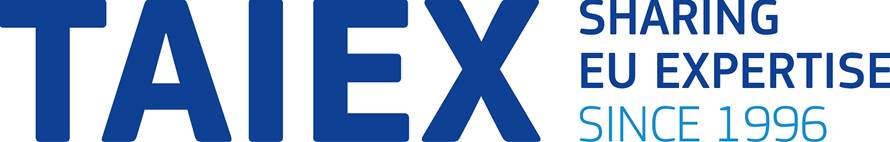 INFORMATION AND STATISTICAL NOTICE ON TAIEX INSTRUMENT USE AND IMPLEMENTATION IN UKRAINETAIEX (Technical Assistance Information Exchange) – is an instrument of technical assistance and information exchange, provided by the European Commission with the aim of strengthening institutional capacity, with further adaptation of the national legislation to the legislation of the European Union (acquis communautaire), its implementation and further effective use.TAIEX is one of the most widespread, effective and available among all possible instruments of assistance to the European Union.Technical Assistance and Information was established by Directorate-General for Neighbourhood and Enlargement Negotiations (DG NEAR) of the European Commission in 1996 in order to assist the candidate countries in the short term to solve the issues of introduction of EU legislation (acquis communautaire). The TAIEX task consists of a simplified mechanism for transferring of information and best practices exchange between the Member States of the European Union and the beneficiary countries (candidate countries, Western Balkan countries and countries of the European Neighborhood Policy). Since 2006 Ukraine has been using TAIEX tool. The defining features of the TAIEX tool are the focus on solving specific development and integration problems, requiring the initiative approach of beneficiary countries` administrations, self-determination of their needs, preparation and filing of applications, mobility (it takes two up to three months from online application to assistance), which makes usage possible to solve urgent issues.Implementation of external assistance of the European Commission within the framework of TAIEX instrument in Ukraine is carried out in accordance with the Resolution of the Cabinet of Ministers of Ukraine “On Approval of the Procedure of Preparation, Approval and Realization of the Action Plan on Involvement of External Assistance of the European Commission within the framework of TAIEX” as of 13 January, 2016 No 32.National Agency of Ukraine on Civil Service is the coordinator of institutional building instrument TAIEX implementation.TAIEX instrument is aimed at:approximation, implementation of the national legislation to acquis communautaire;institutional development of government authorities;professional development of civil servants.
TAIEX target groups:civil servants working in central executive bodies;civil servants working in local executive bodies and associations of local authorities;judicial bodies and law enforcement agencies;members of legislative bodies and civil servants working in legislative bodies and local self-government authorities;professional and commercial associations representing social partners, representatives of trade unions and employers' unions.Since the beginning of implementing the TAIEX instrument, as of 01 October, 2019  18 706 representatives of Ukrainian government authorities participated in у 818 events organized in the framework of the TAIEX implementation, including 152 events initiated by the European Commission and 670 events initiated by Ukraine Pic. 1. Overview of TAIEX activities in Ukraine per type of events (2006 – 01 October, 2019)In 2019 640 representatives of government authorities took part at 26 events initiated by Ukraine, including 11 workshops, 7 study visits to EU Member States and 8 expert missions to Ukraine. Furthermore, 13 representatives of government authorities participated in Screening and Institution Building Days and 4 workshops initiated by the European Commission under the TAIEX instrument.Pic. 2. Overview of TAIEX activities in Ukraine per the initiator (2006 – 01 October, 2019)During the mentioned period (2006–2019) TAIEX events were conducted in the 
following areas:Justice and Internal Affairs (203 events, in 2019 – 8 events);Internal Market (365 events, in 2019 – 12 events);Environment, Telecommunications, Transport (153 events, in 2019 – 7 events);Agriculture and Food Safety (99 events, in 2019 – 3 events).Pic. 3. Overview of TAIEX activities in Ukraine per sector (2006 – 01 October, 2019)The plan of attraction (hereinafter — POA) the European Commission assistance in the framework of TAIEX in 2019 was formed by informing letter of National Agency of Ukraine on Civil Service(hereinafter— NAUCS) № 139/94/22-18 on September 25, 2018 to the government authorities about attracting external assistance from the European Commission within the framework of TAIEX. 460 proposals were submitted to the NAUCS for the plan of attraction the European Commission assistance on 2019 from 49 central executive bodies of Ukraine.Pursuant to clause 8 of the Procedure for the preparation, approval and implementation of plan of attraction the European Commission assistance within the TAIEX, the draft of the above-mentioned plan for 2019 was considered and approved at Twinning and TAIEX Working Group on Coordination of Implementation of the Twinning and TAIEX Instruments meeting on November 29, 2018.The draft of the plan of attraction the European Commission assistance in the framework of TAIEX 2019 containing 391 proposals for TAIEX activities according to the results of the Working Group meeting in order to implement clause 12 of the Procedure for the preparation, approval and implementation of the TAIEX of plan of attraction the European Commission assistance was sent by the NAUCS letter on December 26, 2018, №. 9688/94-18 to the Cabinet of Ministers of Ukraine.In response to the above-mentioned letter, Vice Prime Minister for European and Euro-Atlantic Integration of Ukraine Ivanna Klympush-Tsintsadze gave the beneficiary bodies of TAIEX an instruction dated from January 10, 2019, № 51810/1/1-18 concerning the preparation and submission TAIEX applications to NAUCS.The NAUCS, in turn, re-informed the beneficiary bodies by mail dated August 11, 2019 about drafting TAIEX applications taking into account proposals and recommendations from the EU Delegation to Ukraine submitted by letter dated December 21, 2018, ARES (2018) 6618842.State bodies are aware of checking the duplication of requested assistance under TAIEX with existing EU-funded projects as well as submitting TAIEX non-scheduled applications.Thus, the submission of TAIEX applications from the State Statistics Service of Ukraine, the National Bank of Ukraine and the National Energy and Utilities Regulatory Commission, which during the first half of 2019 will implement TAIEX applications approved in 2018, is currently suspended.It should be noted that the NAUCS is the beneficiary organisation of the project "Facilitating implementation of TAIEX events: logistics services and realization of financial management tasks " (completed within August 1, 2016 — July 31, 2020).